Your recent request for information is replicated below, together with our response.I would like to request data relating to your officers stop and search reasonable grounds performance from 2020 up until the present date. I would appreciate it if this could be expressed as a percentage i.e. 85% pass and the total number of searches this percentage covers. I would also appreciate it if this percentage pass/fail rate could also be expressed in the following ways: Overall Performance since 2020, separated by area command, separated by ethnicity and lastly the different figures separated by what powers of search were used i.e. S23 Misuse of drugs reasonable grounds pass rate 70% and S1 PACE 90%.The information sought is held by Police Scotland, but I am refusing to provide it in terms of section 16(1) of the Act on the basis that the section 25(1) and 27(1) exemptions apply:“Information which the applicant can reasonably obtain other than by requesting it […] is exempt information”The information sought is publicly available:Data Publication - Police ScotlandIf you require any further assistance, please contact us quoting the reference above.You can request a review of this response within the next 40 working days by email or by letter (Information Management - FOI, Police Scotland, Clyde Gateway, 2 French Street, Dalmarnock, G40 4EH).  Requests must include the reason for your dissatisfaction.If you remain dissatisfied following our review response, you can appeal to the Office of the Scottish Information Commissioner (OSIC) within 6 months - online, by email or by letter (OSIC, Kinburn Castle, Doubledykes Road, St Andrews, KY16 9DS).Following an OSIC appeal, you can appeal to the Court of Session on a point of law only. This response will be added to our Disclosure Log in seven days' time.Every effort has been taken to ensure our response is as accessible as possible. If you require this response to be provided in an alternative format, please let us know.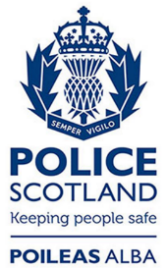 Freedom of Information ResponseOur reference:  FOI 24-0215Responded to:  01 February 2024